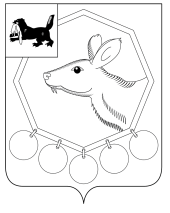                                                  РОССИЙСКАЯ  ФЕДЕРАЦИЯ                                                      ИРКУТСКАЯ ОБЛАСТЬ              МУНИЦИПАЛЬНОЕ ОБРАЗОВАНИЕ «БАЯНДАЕВСКИЙ РАЙОН»АДМИНИСТРАЦИЯ669120, с. Баяндай, ул. Бутунаева, 2тел./факс (395-37) 91240, (395-37)91212	                               E-mail: baynadm@yandex.ruПо указу Губернатора Иркутской области И.И.Кобзева от 06.11.2020 года, в целях распространения бесплатных лекарственных средств больным ковидом на амбулаторном лечении. Список волонтеров по муниципальному образованию «Баяндаевский район».Жители муниципальных образований Покровка, Баяндай по данному вопросу, по помощи обеспечения,  обращаться  в ЕДДС  (Единая дежурная  диспетчерская служба) по телефону 8 3953 791154№ п/п Муниципальное образованияУчастковый фельдшерВолонтер1  «Кырма» Тыхеева.М.Мд.КырмаХушеев Виталий Батюрович, Инкижинов Иосиф Борисович2«Половинка» Грибова.С.Ас.ПоловинкаХунгуреева Надежда Сергеевна, Адыева Марина Владимировна2«Половинка» Евтухова.Г.Ад.ШаманкаМельникова Елена Викторовна, Лемешева Светлана Георгиевна2«Половинка» Хаханова.Л.Пд.УланОнхонова Екатерина Александровна, Хаханов Прокопий Михайлович3«Люры»Шобдоева.М.Вд.ЛюрыДрачев Артем Сергеевич, Шулунов Валерий Антропович3«Люры»Буентаева. П.Вд.БохолдойУрбаев Алексей Степанович, Потехина Маргарита Геннадьевна4«Гаханы»Бадлуева.Г.Гд.Маралтуй, д. ИдыгейШантанова Индира Игоревна, Шакирова Анастасия Рашидовна4«Гаханы»Шобогорова.С.Ид.БадагуйШобохонова Евгения Эдуардовна, Чувасова Юлия Рашидовна5«Ользоны»Мадаева.Л.ГВерещагин Сергей Николаевич5«Ользоны»Хуринхеева.И.Мд.КокориноПензина Зинаида Анатольевна6«Курумчинский»Едаева.А.Вд.Загатуй, д.Бахай, д.Хиней, д.Хандабай)Сахинова.Р.Ид.Хатар -Хадай, д.НигейБогомолов Алексей Георгиевич, Ежев Виталий МихайловичБудуева Альбина Иннокентьева, Иннокеткина Елена Михайловна6«Курумчинский»Онхонова.К.Фд.НаумовкаБадуева Тамара Николаевна, Шааботкин Вениамин Григорьевич7«Хогот»Имектеева В.Ас.ХоготСелип Саглай Сереновна, Ильина Марина Владимировна, Манданова Светлана Анатольевна7«Хогот»Буйзанова.Р.Дд.ХандагайМанданова Татьяна Петровна, Бужеева Галина Антоновна7«Хогот»Сынкеева.А.Пд.ШутхалунВахрамеева Марина Викторовна, Дудкин Владимир Александрович7«Хогот»Никонова. О.Ад.Старый-ХоготДоржеева Екатерина Андреевна7«Хогот»Зуртуева.В.П д.КайзеранШедоева Лариса Александровна, Апанова Клавдия Александровна8«Тургеневка»Анегденко.Н.БКорчевская Мария Петровна, Марисова Татьяна Николаевна9«Васильевс»Василюк М. Ид.ХарагунГородниченко Сергей Андреевич, Корытов Алексей Викторович9«Васильевс»Лойко. М. Ид.Лиденская,д.Васильевка, д.ТолстовкаРябцев Сергей Дмитриевич, Маевская Ирина Ивановна10 «Нагалык»Манжуева.А.Бс.Нагалык, д.ЕленинскГудеев Андрей Романович, Хангуев Андрей Хамакшинович, Гудеев Иосиф Афанасьевич, Труфанова Альбина ИльиничнаЗабанова.И.Гд.Нуху-НурХалтанов Геннадий Анатольевич, Белованов Георгий Вячеславович